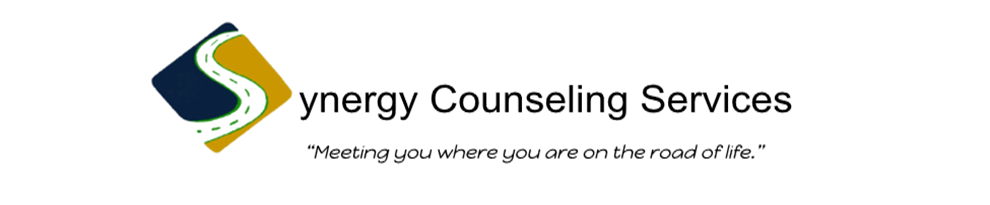 		Fax: (678)388-9244 	Email: referral@scs-helps.com 	Phone: 800-552-4357REFERRAL   REQUESTPlease attach a copy of the front and back of the patient’s insurance cardFrom:    Date:    Phone: 	Patient’s Legal Name: Responsible Party’s Legal Name: Street Address:  City: 	      State:                  Zip:             Insurance: 	    Insurance ID#: Subscriber’s Name:     Subscriber’s DOB: Phone: (H): 			(M): 		          Email: Referring Reason: Attention Deficit        Anxiety        Depression     ☐ Behavioral Problems: 				                    Home 			                    School                                                                 Community ConductOtherPlease Note:            Does this Person Currently See A Counselor 	Yes		NoComments:  